Tree Octopus: Persuasive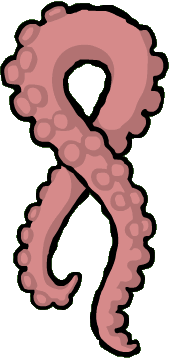 We’ve got to save them!I believe that people should take care of the Tree Octopi so that we can have more and that they don’t go extinct. Reason 1: Endangered	Firstly, the Tree Octopus has not actually listed onto the Endangered Species List. Though, its population is very low. Some Tree Octopi species have already gone extinct. Therefore, we’ve got to get them some protection! Reason 2: Habitat  Secondly, because the Tree Octopus is born in water but lives in a tree in their later years, people aren’t always aware that they live in that exact tree. So when it comes to chopping down the trees, the tree octopi goes down with the tree. That means they have a chance of dying when they fall. Surely you don’t want them to die of falling off a tree do you?Reason 3: Taking Care of ThemThirdly, if we did take care of them, we would have more than what we have now and that they wouldn’t become extinct.  If there only could be a foundation to help build a place where the tree octopi all can live, who knows how many we can have!Furthermore, as these are not normal octopuses, we need to protect them. Once again, I think if there was a foundation or a vet just for them, we could probably reduce of how many of them are dying. Even the zoo would be an excellent place to keep them safe provided that nothing will go wrong. However, there would always someway to help. If we could only have the government of America (as they are located in North America) onboard to do something, then they could live happily ever after. Reason 5: Hats?Another reason for this is, people have started a new trend back in the early 20th century. Guess what? It had to be a tree octopus as a hat. Why would they do such a cruel thing? Animals are our friends! We don’t treat our friends as hats do we? They had probably thought, “Hey look! There’s a Tree Octopus! Let’s wear it as a hat!” Reason 7: EatenAgain, because we don’t protect them, the Bald Eagle and Sasquatch eat them which means it’s another reason that they are becoming extinct. Surely, if they still eat them, they would have the power to eat other animals that are just like the Tree Octopus. Reason 8: What we could doWhat we can do? What we can do is if you own a website, write about the Tree Octopus and tell people why we have to save the Tree Octopus. It’s about time we take some action. Other ways, get a tentacle ribbon to support them. If we could get about half of the people on Earth to agree that we have to save them, then, they would HAVE to be saved!In conclusion, I believe that we HAVE to do something about this mess! We can’t just sit here watching them die, one by one. If we take action, it would help them and also us so we don’t have that guilt of them dying. Bibliography/Resourceswww.zaoatopi.net  (http://zapatopi.net/treeoctopus/) (http://zapatopi.net/treeoctopus/sightings.html) 